Anmeldung für die 5. Klasse 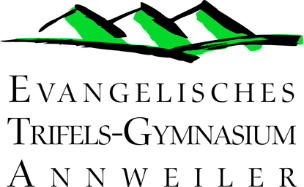 im Schuljahr 2020/2021Sonstige Informationen bzw. Ergänzungen zu obigen Angaben zur besseren Unterstützung des Kindes (gesundheitliche Beeinträchtigungen, Unverträglichkeiten, Medikamenteneinnahme, LRS, AD(H)S, etc.):Hausaufgabenbetreuung: Ja  	Nein  		  Mo		  Di 		  MI		  Do___________________________________		__________________________________       Ort, Datum							Unterschrift der Mutter__________________________________       								Unterschrift des Vaters ________________________________________________________________________________Wird von der Schule ausgefülltGeburtsurkunde   							Edoosys	Empfehlung		Zeugnis		Bitte beachten Sie, dass es sich hier um eine Anmeldung und nicht um eine Aufnahme handelt. Bitte gut leserlich ausfüllen!Angaben zur Schülerin/ zum SchülerAngaben zur Schülerin/ zum SchülerAngaben zur Schülerin/ zum SchülerAngaben zur Schülerin/ zum SchülerAngaben zur Schülerin/ zum SchülerNachnameGeburtsdatumKonfession katholisch evangelisch _________ ohne    KonfessionTeilnahme am Religion-unterricht:  kath.   Religion ev.   ReligionVorname(n)(Rufname unterstreichen)__________________________________________GeburtsortGeburtslandStaatsange-hörigkeit____________________________________________________________Konfession katholisch evangelisch _________ ohne    KonfessionTeilnahme am Religion-unterricht:  kath.   Religion ev.   ReligionGeschlecht  männlich       weiblichFalls nicht in Deutschland geboren:In Deutschland seit: ________________Konfession katholisch evangelisch _________ ohne    KonfessionTeilnahme am Religion-unterricht:  kath.   Religion ev.   ReligionAdresse:Straße_____________________Sprache, die zu Hause hauptsächlich gesprochen wird:____________________Konfession katholisch evangelisch _________ ohne    KonfessionTeilnahme am Religion-unterricht:  kath.   Religion ev.   ReligionPLZ Wohnort_____________________  _____________________Sprache, die zu Hause hauptsächlich gesprochen wird:____________________Konfession katholisch evangelisch _________ ohne    KonfessionTeilnahme am Religion-unterricht:  kath.   Religion ev.   ReligionFamilien-situation:Das Kind lebt...  bei den Eltern  bei der Mutter  beim Vater  bei _____________________Sorge-berechtigt sind 1 :   Mutter  Vater  __________________Geschwister am ETGA_________________________________Schullaufbahn:Von _________Bis _________Name der Grundschule:__________________________________________   Klasse Wurde eine Klasse  wiederholt? übersprungen?Empfehlung:  Gymnasium  Realschule+Wenn Muttersprache nicht Deutsch:Ist Teilnahme am mutter-sprachlichen Unterricht erwünscht?  ja  neinVon _________Bis ___________________________________________________Klasse 1 Bei alleinigem Sorgerecht bitte spätestens zum Kennenlerngespräch eine 
  entsprechende Bescheinigung vorlegen!Ich verpflichte mich, Veränderungen der angegebenen Daten der Schuleunverzüglich mitzuteilen. 1 Bei alleinigem Sorgerecht bitte spätestens zum Kennenlerngespräch eine 
  entsprechende Bescheinigung vorlegen!Ich verpflichte mich, Veränderungen der angegebenen Daten der Schuleunverzüglich mitzuteilen. 1 Bei alleinigem Sorgerecht bitte spätestens zum Kennenlerngespräch eine 
  entsprechende Bescheinigung vorlegen!Ich verpflichte mich, Veränderungen der angegebenen Daten der Schuleunverzüglich mitzuteilen. Angaben zu den Eltern bzw. zu den erziehungsberechtigten PersonenAngaben zu den Eltern bzw. zu den erziehungsberechtigten PersonenAngaben zu den Eltern bzw. zu den erziehungsberechtigten PersonenAngaben zu den Eltern bzw. zu den erziehungsberechtigten PersonenNachname, Vorname(Mutter)__________________________Nachname, Vorname(Vater)____________________________Straße__________________________Straße____________________________PLZ Wohnort__________________________PLZ Wohnort____________________________Telefon Festnetz__________________________Telefon  Festnetz____________________________Telefon Handy__________________________Telefon Handy____________________________Telefon beruflich__________________________Telefon beruflich____________________________
E-Mail__________________________
E-Mail____________________________Beruf __________________________Beruf ____________________________Falls mein Kind während der Schulzeit erkrankt, können auch die folgenden Personen benachrichtigt werden. Sie sind berechtigt, mein Kind abzuholen:Falls mein Kind während der Schulzeit erkrankt, können auch die folgenden Personen benachrichtigt werden. Sie sind berechtigt, mein Kind abzuholen:Falls mein Kind während der Schulzeit erkrankt, können auch die folgenden Personen benachrichtigt werden. Sie sind berechtigt, mein Kind abzuholen:Falls mein Kind während der Schulzeit erkrankt, können auch die folgenden Personen benachrichtigt werden. Sie sind berechtigt, mein Kind abzuholen:Name: ______________________________Telefonnummer:______________________Name: ______________________________Telefonnummer:______________________Name: ______________________________Telefonnummer:______________________Name: ______________________________Telefonnummer:______________________